IPPR.271.3.2018SPECYFIKACJA	ISTOTNYCH WARUNKÓW ZAMÓWIENIAWartość zamówienia jest mniejsza niż kwoty określone w przepisach wydanych na podstawie art. 11 ust. 8 ustawy Pzp., czyli jest mniejsza niż 5.548.000,00 euroPrzetarg nieograniczony na wykonanie robót budowlanychZatwierdzam :Wójt Gminy Latowicz...................................................Bogdan Świątek-GórskiWprowadzeniePostępowanie prowadzone jest zgodnie z ustawą z dnia 29 stycznia 2004 roku - Prawo zamówień publicznych (Dz. U. z 2017 r. poz. 1579 ze zm.), zwanej dalej „Ustawą Pzp" oraz przepisów wykonawczych do Ustawy w szczególności zgodnie z Rozporządzeniem Ministra Rozwoju z dnia 26 lipca 2016 r. (Dz. U. z 2016 r. poz. 1126) w sprawie rodzajów dokumentów, jakich może żądać zamawiający    od    wykonawcy    w    postępowaniu    o    udzielenie    zamówienia,    zwanego   dalej„Rozporządzeniem o dokumentach".Wykonawca powinien złożyć ofertę odpowiadającą treści specyfikacji istotnych warunków zamówienia, zwanej dalej SIWZ.We wszystkich kontaktach z Zamawiającym Wykonawcy winni powoływać się na podany numer sprawy: IPPR.271.3.2018Rozdział I. Nazwa oraz adres Zamawiającego: Nazwa zamawiającego: Gmina Latowicz Ulica:	Rynek 6Kod Miejscowość:	05-334 LatowiczStrona www:	gmina-latowicz.plE-mail:	sekretariat@gmina-latowicz.pl Godziny urzędowania: pn, śr, czw. w godz. 7.45-15.45wt. w godz. 7.45-16.45pt. w godz. 7.45-14.45 NIP:	822-21-48-747REGON:	711582730Rozdział II. Tryb udzielenia zamówienia.Postępowanie jest prowadzone w trybie podstawowym, tj. w trybie przetargu nieograniczonego na mocy art. 10 ust. 1 oraz art. 39 - 46 Ustawy Pzp o wartości nie przekraczającej wyrażonej w złotych równowartości kwoty określonej w przepisach wydanych na podstawie art. 11 ust 8 Ustawy Pzp.W niniejszym postepowaniu, zastosowana zostanie, tzw. „procedura odwrócona" uregulowana w art. 24aa Ustawy Pzp. Zgodnie z Art. 24aa Ustawy Pzp, w niniejszym postępowaniu, Zamawiający najpierw dokona oceny ofert, a następnie zbada, czy Wykonawca, którego oferta zostanie oceniona jako najkorzystniejsza, nie podlega wykluczeniu oraz spełnia warunki udziału w postępowaniu.Postępowanie prowadzone jest zgodnie z przepisami ustawy z dnia 29 stycznia 2004 roku Prawo zamówień publicznych (Dz. U. z 2017r. poz. 1579), zwanej w dalszej części specyfikacji istotnych warunków zamówienia „ustawą Pzp” oraz wydanymi na podstawie niniejszej ustawy Rozporządzeniami    wykonawczymi     dotyczącymi     przedmiotowego    zamówienia    publicznego, a zwłaszcza:Rozporządzenie Ministra Rozwoju z dnia 26 lipca 2016r. w sprawie rodzajów dokumentów, jakich może żądać zamawiający od wykonawcy w postępowaniu o udzielenie zamówienia (Dz. U. z 2016 r. poz. 1126),Rozporządzenie Prezesa Rady Ministrów z dnia 28 grudnia 2017 r. w sprawie średniego kursu złotego w stosunku do euro stanowiącego podstawę przeliczania wartości zamówień publicznych (Dz. U. z 2017r. poz. 2477),Rozporządzenie Ministra Rozwoju i Finansów z dnia 22 grudnia 2017 r. w sprawie kwot wartości zamówień oraz konkursów, od których jest uzależniony obowiązek przekazywania ogłoszeń Urzędowi Publikacji Unii Europejskiej (Dz. U. z 2017r. Poz. 2479).Postępowanie prowadzone jest w trybie przetargu nieograniczonego o wartości szacunkowej poniżej kwoty określonej w przepisach wydanych na podstawie art. 11 ust. 8 Prawa zamówień publicznych tj. 5.548.000 euro.Podstawa prawna wyboru trybu udzielenia zamówienia publicznego: art. 10 ust. 1 oraz art. 39 - 46 Prawa zamówień publicznych.W zakresie nieuregulowanym w niniejszej specyfikacji istotnych warunków zamówienia, zastosowanie mają przepisy ustawy Prawo zamówień publicznych oraz Kodeks Cywilny.Zamawiający nie przewiduje wyboru najkorzystniejszej oferty z zastosowaniem aukcji elektronicznej.Postępowanie o udzielenie zamówienia prowadzi się w języku polskim i zamawiający nie wyraża zgody na złożenie oświadczeń, oferty oraz innych dokumentów w języku obcym.Zamawiający nie przewiduje rozliczeń z Wykonawcą w walutach obcych.  Rozliczenia prowadzone będą wyłącznie w złotych polskich.Zamawiający nie przewiduje zwrotu kosztów udziału w postępowaniu, za wyjątkiem przewidzianych w ustawie Pzp.Rozdział III. Opis przedmiotu zamówienia.„Budowa samorządowego żłobka w Wielgolesie ”.Zakres  robót  obejmuje:   budowę  samorządowego żłobka w Wielgolesie przy ul. Wspólnej gmina Latowicz, dz. nr ewid.67/5 oraz 67/8,     o konstrukcji tradycyjnej, jednokondygnacyjnej o powierzchni użytkowej obiektu 517,16 m2  wraz z instalacjami: wodno-kanalizacyjną, grzewczą, wentylacyjną, elektryczną, teletechniczną, zagospodarowaniem terenu, elementami małej architektury, budową ogrodzenia, zielenią, oświetleniem oraz roboty porządkowe. Łączna max. długość budynku – 33,64m, Łączna szerokość max. budynku – 18,50m, Wysokość max. budynku proj. - 8,36m, Ilość kondygnacji bud. Proj. - 1, Powierzchnia zabudowy - 601,79 m, Powierzchnia użytkowa – 517,16m, Powierzchnia całkowita - 672,15 m, Powierzchnia wewnętrzna - 556,35 mW zakres wchodzi: a) część budowlana - budowa jednokondygnacyjnego budynku żłobka gminnego o przyjętej rzędnejwykończonej posadzki na poziomie 155,60m npm., -   przyłącza elektroenergetyczne, wodociągowe i kanalizacyjne zgodnie z warunkami przyłączeniowymi -wykonanie naziemnego zbiornika gazu płynnego o pojemności 4850l wraz z przyłączem do budynku. Zbiornik gazu ogrodzony ogrodzeniem z siatki o wysokości 1,5m, z kontrolowanym dostępem do zbiornika projektowaną furtką.- wykonanie utwardzonego placu na odpadki o wym. 2x3m usytuowanego w północno - zachodnim narożu działki 67/5.- wykonanie ogrodzenia działki ogrodzeniem panelowym ocynkowanym i malowanym o wysokości całkowitej 1,50m wraz z wykonaniem bram przesuwnych na konstrukcji samonośnej z wypełnieniem panelami o szerokości 4,0m i wysokości 1,5m.-  wykonanie utwardzonych dojazdów i dojść do budynku oraz 4 miejsc postojowych dla samochodów osobowych i opaski z kostki brukowej wokół budynku. Niweletę projektowanych utwardzeń dowiązane do istniejącego ukształtowania terenu. Dojścia i dojazdy  ze spadkami podłużnymi i poprzecznymi w celu skierowania wody opadowejna przylegające nieutwardzone tereny zielone (trawniki).- nawierzchnie utwardzeń, jako rozbieralne – chodniki, dojścia i dojazdy,- wykonanie opaski budynku;-  kostka brukowa gr.6, 8cm, na podsypce piaskowo-cementowej zagęszczonej o gr. 4,0cm·- wykonanie podbudowy z kruszywa łamanego o uziarnieniu 0-31,5mm – 15cm (oprócz opaski) na warstwie odsączającej z piasku zagęszczonego – 20cmb) część sanitarna - wykonanie instalacji kotłowni z kotłem gazowym kondensacyjnym o mocy 50 kW z wyposażeniem,,- wykonanie instalacji grzewczej z rozdziałem dolnym, dwa obiegi grzewcze, grzejniki CV11,CV22,CV33 z zaworami termostatycznymi,- wykonanie instalacji wody zimnej, ciepłej, cyrkulacji wykonanej z rur PP.-  ciepła woda przygotowywana w podgrzewaczu o poj. V=300 l.- wykonanie instalacji kanalizacji sanitarnej wykonanej z rur PCV łączonych na wcisk.- wykonanie wentylacji mechanicznej wywiewnej przez wentylatory kanałowe o wydajności 100 m3/h z wyłącznikiem czasowym i ręcznym oraz wentylatory kanałowe V=150 m3/h z włącznikiem ręcznym.- wykonanie instalacji gazowej ze zbiornkiem na propanc) wewnętrzna instalacja elektryczna Wymagany minimalny okres gwarancji na zrealizowane zadanie to 36 miesięcy. Wymagany maksymalny okres gwarancji na zrealizowane zadanie to 60 miesięcy. Jeżeli Wykonawca przedstawi dłuższy okres gwarancji niż 60 miesięcy, to Zamawiający uzna że Wykonawca zaoferował maksymalny okres gwarancji. Termin gwarancji jakości i rękojmi za wady rozpoczyna bieg z dniem odbioru końcowego przedmiotu umowy. Warunki realizacji uprawnień z tytułu gwarancji jakości i rękojmi za wady zawarte są we wzorze umowy stanowiącym załącznik nr 8 do SIWZ.Zamawiający wymaga uzyskania przez Wykonawcę w imieniu i na rzecz Gminy Latowicz prawomocnej decyzji pozwolenia na użytkowanie obiektu. Infrastruktura podziemna:1) Rozpoczęcie robót wykonywać  po  zgłoszeniu zamiaru  rozpoczęcia prac do wszystkich właścicieli  sieci z wyprzedzeniem min. 7 dni. Przed rozpoczęciem robót związanych z korytowaniem wykonać ręcznie przekopy próbne, w momencie stwierdzenia nienormatywnego przykrycia kabla lub natrafienia na niezinwentaryzowane sieci podziemne przerwać wszelkie prace oraz powiadomić właściciela danej sieci  w celu uzgodnienia dalszego sposobu prowadzenia robót.2) Szczegółowy zakres robót do wykonania przedmiotu zamówienia, określa dokumentacja projektowa oraz specyfikacja techniczna wykonania i odbioru robót budowlanych oraz inne dokumenty załączone do niniejszej SIWZ.3) Wszelkie  nazwy własne użyte  w  treści  SIWZ  i załączników należy  czytać jako  parametry techniczne  i jakościowe materiałów oraz czytać je jako „takie lub równoważne". Zgodnie z art. 29 ust. 3 Ustawy Pzp Zamawiający dopuszcza użycie znaków towarowych tylko w przypadku gdy jest to uzasadnione specyfiką przedmiotu zamówienia i Zamawiający nie może opisać przedmiotu zamówienia za pomocą dostateczne dokładnych określeń. Zgodnie z art. 30 ust. 4 Ustawy Pzp. Zamawiający dopuszcza rozwiązania równoważne opisane treścią SIWZ.4) W myśl art. 30 ust. 5 Ustawy Pzp Wykonawca, który powołuje się na rozwiązania równoważne, jest obowiązany wykazać, że oferowane przez niego roboty budowlane (w tym materiały i urządzenia) spełniają wymagania określone przez Zamawiającego w opisie przedmiotu zamówienia. Za równoważne Zamawiający  uzna  roboty  budowlane  (w  tym  materiały  i   urządzenia)   o  paramentach  technicznych i jakościowych nie gorszych niż określone w treści dokumentacji dołączonej do zgłoszenia robót oraz specyfikacji technicznych wykonania i odbioru robót budowlanych załączonych do niniejszej SIWZ.Wskazówki ogólne1) Przedmiot zamówienia należy wykonać zgodnie z obowiązującymi przepisami prawa, sztuką budowlaną, wiedzą techniczną, obowiązującymi Polskimi Normami przenoszącymi normy europejskie, umową zawartą z Zamawiającym, uzgodnieniami i w koordynacji z zarządcami istniejących sieci.2) Prawidłowa realizacja przedsięwzięcia związana jest z przestrzeganiem ostrych reżimów technologicznych i prawnych przebudowywanej istniejącej nawierzchni, zastosowaniem wysokiej jakości sprzętu i materiałów budowlanych. Wynika to z obowiązujących aktów normatywno - prawnych, w tym przepisów dotyczących ochrony  środowiska  naturalnego,  których  znajomością   musi  się  wykazać  zarówno  Wykonawca  jak i przedstawiciele Inwestora.W szczególności należy pamiętać, aby:utrzymywać teren w stanie bez wody stojącej,zabezpieczyć pobocza przed rozmyciem przez wody opadowe,podejmować wszelkie uzasadnione kroki mające na celu stosowanie się do przepisów prawa budowlanego i norm w zakresie ochrony środowiska,unikać powodowania nadmiernego hałasu, emisji spalin lub innych przyczyn powstałych w następstwie realizacji inwestycji,chronić istniejącą roślinność, a w szczególności drzewa i krzewy przed ich zniszczeniem w toku realizacji zadania ,dokonać robót budowlanych w remontowanym, istniejącym obiekcie budowlanym polegających na odtworzeniu stanu pierwotnego, a nie stanowiącego bieżącej konserwacji, przy czym dopuszcza się stosowanie wyrobów budowlanych innych niż użyto w stanie pierwotnym,zapewnić prawidłowy recykling i odzysk materiałów rozbiórkowych, odpady nie nadające się do przeróbki winny zostać odebrane przez służby komunalne i zneutralizowane.Wymóg zatrudnienia przez wykonawcę lub podwykonawcę osób wykonujących czynności w zakresie realizacji zamówieniaZgodnie z Art. 29 ust. 3a. Ustawy Pzp, Zamawiający wymaga zatrudnienia przez wykonawcę lub podwykonawcę na umowę o pracę osób, które w trakcie realizacji przedmiotowego zamówienia wykonywać będą prace fizyczne przy realizacji robót budowlanych objętych przedmiotem zamówienia oraz operatorów sprzętu, jeżeli wykonanie tych czynności polega na wykonaniu pracy w sposób określony w art. 22 § 1 ustawy z dnia 26 czerwca 1974 r. - Kodeks pracy (Dz.U. z 2018 r. poz. 108 ze zm.). Zamawiający wymaga zatrudnienia  co  najmniej 10 osób wykonujących wymienione poniżej  w ust. 2) czynności w zakresie realizacji zamówienia, których wykonanie polega na wykonywaniu pracy  w sposób  określony w art.  22  § 1  ustawy z  dnia 26 czerwca 1974  r. - Kodeks pracy (Dz.U. z 2018 r. poz. 108 ze zm.). Wykonawca zobowiązany jest, aby osoby wykonujące czynności, o których mowa poniżej, były zatrudnione do ich realizacji na podstawie umowy o pracę w rozumieniu przepisów ustawy z dnia 26 czerwca 1974 roku – Kodeks pracy (t.j. Dz. U. z 2018 roku poz. 108 z późn. zm.), co najmniej na okres wykonywania tych czynności w czasie realizacji niniejszego zamówienia.Rodzaj czynności niezbędnych do realizacji zamówienia, których dotyczy wymóg zatrudnienia na umowę o pracę:1) wykonywanie prac konstrukcyjno - budowlanych – co najmniej 6 osób,2) wykonywanie prac instalacyjnych sanitarnych – co najmniej 2 osoby3) wykonywanie prac instalacyjnych elektrycznych – co najmniej 2 osoby4) wykonywanie prac operatora koparki – co najmniej 1 osoba,5) wykonywanie prac kierowcy samochodu ciężarowego – co najmniej 1 osoba,Sposób  dokumentowania  zatrudnienia   osób,   których  dotyczy  wymóg  zatrudnienia   na   umowę o pracę i uprawnienia kontrolne Zamawiającego.1) Do dnia podpisania umowy Wykonawca lub podwykonawca zobowiązany będzie złożyć oświadczenie zawierające wykaz pracowników wykonujących czynności w trakcie realizacji zamówienia, o których mowa w pkt.3). Oświadczenie to powinno zawierać w szczególności: dokładne określenie podmiotu składającego oświadczenie, datę złożenia oświadczenia, wskazanie, że objęte wykazem czynności, o których mowa w pkt.3 wykonują osoby zatrudnione na podstawie umowy o prace wraz ze wskazaniem liczby tych osób, rodzaju umowy o pracę i wymiaru etatu oraz podpis osoby uprawnionej do złożenia oświadczenia w imieniu wykonawcy lub podwykonawcy;2) Wykonawca lub podwykonawca w terminie do 7 dni licząc od dnia podpisania umowy będzie zobowiązany do przedstawienia Zamawiającemu kopii umów o pracę pracowników wykonujących czynności w trakcie realizacji zamówienia wraz z dokumentem regulującym zakres obowiązków (jeżeli został sporządzony). Kopia umowy/umów powinna zostać zanonimizowana w sposób zapewniający ochronę danych osobowych pracowników, zgodnie z przepisami ustawy z dnia 29 sierpnia 1997 r. o ochronie danych osobowych. Informacje takie jak: imię i nazwisko pracownika, data zawarcia umowy, rodzaj umowy o pracę i wymiar etatu powinny być możliwe do zidentyfikowania;3 Wykonawca lub podwykonawca na każde pisemne żądanie Zamawiającego w terminie do 5 dni roboczych przedkładał będzie Zamawiającemu raport stanu i sposobu zatrudnienia ww. osób, oświadczenia zatrudnionych osób o otrzymaniu pensji, poświadczone za zgodność z oryginałem odpowiednio przez wykonawcę lub podwykonawcę kopii dowodu potwierdzającego zgłoszenie pracownika przez pracodawcę do ubezpieczeń lub dowody odprowadzania składek ZUS, przez cały okres realizacji zamówienia. Powyższe dokumenty winny być zanonimizowane w sposób zapewniający ochronę danych osobowych pracowników zgodnie z przepisami ustawy z dnia 29 sierpnia 1997 r. o ochronie danych osobowych. Imię i nazwisko pracownika nie podlega anonimizacji.4) W trakcie realizacji zamówienia Zamawiający uprawniony jest do żądania wyjaśnień w przypadku wątpliwości w zakresie potwierdzenia spełniania ww. wymogów oraz do przeprowadzenia kontroli na miejscu wykonywania zamówienia. 5) Sankcje z tytułu niespełnienia wymagań w zakresie zatrudnienia przez wykonawcę lub podwykonawcę na umowę o pracę osób wykonujących  czynności  w  zakresie  realizacji zamówienia.6) W przypadku nie przedstawienia w terminie informacji, o których mowa w pkt. 3) wykonawca będzie każdorazowo płacił Zamawiającemu karę w wysokości 1000,00 zł (słownie: jeden tysiąc złotych).7) W przypadku dwukrotnego nie wywiązania się z obowiązków wskazanych w pkt. 3), Zamawiający ma  prawo  odstąpić od umowy i  naliczyć  dodatkowo karę  umowną  za  odstąpienie od umowy   z przyczyn zależnych od wykonawcy w wysokości 10% całkowitego wynagrodzenia brutto wykonawcy.8) W przypadku niezatrudnienia przy realizacji zamówienia liczby osób wymaganej przez Zamawiającego, wykonawca będzie zobowiązany do zapłacenia kary umownej, w wysokości 1% całkowitego wynagrodzenia brutto wykonawcy, za każdą niezatrudnioną osobę poniżej liczby wymaganej przez Zamawiającego.9) W uzasadnionych przypadkach, z przyczyn niezależnych od wykonawcy, możliwe jest zastąpienie osoby lub osób wskazanych w wykazie, o którym mowa w pkt 3) inną/ymi osobą/ami pod warunkiem, że spełnione zostaną wszystkie wymagania co do zatrudnienia, określone w SIWZ.Obowiązki WykonawcyWykonawca zobowiązany jest m.in. do:1)   Zamawiający wymaga uzyskania przez Wykonawcę w imieniu I na rzezcz Gminy Latowicz prawomocnej decyzji pozwolenia na użytkowanie obiektu.2) zgłoszenia i uzgodnienia z dysponentami urządzeń obcych znajdujących się w pasie drogowym zasad prowadzenia robót wraz ze zleceniem niezbędnych nadzorów nad prowadzonymi pracami,3) obsługi geodezyjnej budowy a w szczególności wykonywanie inwentaryzacji w stanie odkrytym oraz wykonanie dokumentacji powykonawczej,4) opracowania dokumentacji powykonawczej w 2 egzemplarzach w wersji papierowej, w 1 egzemplarzu na nośniku danych elektronicznych w formacie PDF.Klasyfikacja wg Wspólnego Słownika Zamówień (CPV):Rozdział IV. Termin wykonania zamówienia – 5 grudnia 2018 r. (rozumiany  w szczególności jako  uzyskanie przez Wykonawcę w imieniu i na rzecz Gminy Latowicz -prawomocnej decyzji pozwolenia na użytkowanie obiektu), w tym zakończenie robót budowlano -montażowych i zagospodarowaniem terenu – do 31 października 2018r. Rozdział V. Warunki udziału w postępowaniu.O udzielenie zamówienia ubiegać się mogą Wykonawcy, którzy:nie podlegają wykluczeniu z postępowania na podstawie art.24 ust.1 pkt.12-23 oraz ust.5 pkt 1 i 8 Ustawy Pzpspełniają warunki udziału w postępowaniu, dotyczące:kompetencji lub uprawnień do prowadzenia określonej działalności zawodowej, o ile wynika to z odrębnych przepisów- brak warunków;sytuacji ekonomicznej lub finansowej:Wykonawca posiada środki finansowe lub zdolność kredytową niezbędną do wykonania określonego w SIWZ zadania w wysokości nie niższej niż 500.000,00 zł ( pięćsetset tysięcy złotych). Jeżeli wartość środków finansowych lub zdolności kredytowej została określona z walutach innych niż PLN Zamawiający przyjmie średni kurs danej waluty podany przez Narodowy Bank Polski w dniu wydania dokumentu, jeżeli w dniu wydania dokumentu Narodowy Bank Polski nie podał średniego kursu danej waluty, za podstawę przeliczenia przyjmuje się średni kurs waluty podany pierwszego dnia po dniu wydania dokumentu. Wykonawca posiada ubezpieczenie od odpowiedzialności cywilnej w zakresie prowadzonej działalności związanej z przedmiotem zamówienia na kwotę nie niższą jak 1.500.000,00 złotych (słownie: jeden milion pięćset tysięcy złotych 00/100).zdolności technicznej lub zawodowej:- Wykazuje się należytym wykonaniem w okresie ostatnich 5 lat przed upływem terminu składania ofert,  a jeżeli okres prowadzenia działalności jest krótszy - w tym okresie: - co najmniej jedną inwestycję polegających na budowie obiektów użyteczności publicznej o wartości jednego zadania nie mniejszej niż: 1.400.000,00 zł.Spełnienie tego warunku musi być potwierdzone dokumentami z których wynika, że roboty wskazane powyżej zostały wykonane zgodnie z zasadami sztuki budowlanej i prawidłowo ukończone, z podaniem ich rodzaju i wartości, daty i miejsca wykonania.- dysponowania odpowiednim potencjałem technicznym oraz osobami zdolnymi do wykonania zamówieniaDysponuje co najmniej 3 osobami posiadającymi doświadczenie zawodowe oraz uprawnienia budowlane niezbędne do realizacji robót, w tym:kierownik budowy: - wymagane kwalifikacje i doświadczenie zawodowe: - uprawnienia do pełnienia samodzielnych  funkcji  technicznych  w   budownictwie,   tj.   do   kierowania   robotami   budowlanymi w specjalności konstrukcyjno – budowlanej lub odpowiadającymi im uprawnieniami budowlanymi wydanymi na podstawie  wcześniej  obowiązujących  przepisów bądź  uznane na  zasadach  określonych w ustawie o zasadach uznawania kwalifikacji zawodowych nabytych w państwach członkowskich Unii Europejskiej (Dz.U. z 2016 r., poz.65), posiadający aktualne zaświadczenie o przynależności do właściwej Izby Samorządu Zawodowego,kierownik robót budowlanych posiadający stosowne kwalifikacje do wykonania przedmiotu zamówienia: wykształcenie wyższe i uprawnienia bez ograniczeń do kierowania robotami budowlanymi w specjalności: instalacyjnej w zakresie sieci, instalacji i urządzeń elektrycznych i elektroenergetycznych lub odpowiadającymi im uprawnieniami budowlanymi wydanymi na podstawie wcześniej obowiązujących przepisów, posiadający aktualne zaświadczenie o przynależności do właściwej Izby Samorządu Zawodowego,kierownik robót budowlanych posiadający stosowne kwalifikacje do wykonania przedmiotu zamówienia: wykształcenie wyższe i uprawnienia bez ograniczeń do kierowania robotami budowlanymi w specjalności: instalacyjnej w zakresie sieci, instalacji i urządzeń cieplnych, wentylacyjnych, gazowych, wodociągowych i kanalizacyjnych lub odpowiadającymi im uprawnieniami budowlanymi wydanymi na podstawie wcześniej obowiązujących przepisów, posiadający aktualne zaświadczenie o przynależności do właściwej Izby Samorządu Zawodowego,Wykonawcy składający ofertę wspólną winni spełniać warunki udziału w postępowaniu łącznie.Zgodnie z art. 22a.  ustawy Pzp  wykonawca  może w  celu potwierdzenia spełniania  warunków  udziału w postępowaniu, polegać na zdolnościach technicznych lub zawodowych lub sytuacji finansowej lub ekonomicznej innych podmiotów. W powyższym przypadku muszą zostać spełnione wszystkie wymagania opisane w art. 22a. ustawy Pzp.Rozdział VI. Podstawy wykluczenia, o których mowa w art. 24 ust. 5Z postępowania o udzielenie zamówienia zamawiający wykluczy wykonawcę, który nie wykazał spełniania warunków udziału w postępowaniu lub nie wykazał braku podstaw wykluczenia na podstawie art. 24 ust. 1 pkt 12) - 23) ustawy Pzp, lub nie wykazał braku podstaw wykluczenia na podstawie art. 24 ust. 5 pkt 1)   ustawy Pzp:1) „w stosunku do którego otwarto likwidację, w zatwierdzonym przez sąd układzie w postępowaniu restrukturyzacyjnym jest przewidziane zaspokojenie wierzycieli przez likwidację jego majątku lub sąd zarządził likwidację jego majątku w trybie art. 332 ust. 1 ustawy z dnia 15 maja 2015 r. - Prawo restrukturyzacyjne (Dz. U. z 2016 r. poz. 1574,1579,1948 i 2260 ) lub którego upadłość ogłoszono, z wyjątkiem wykonawcy, który po ogłoszeniu upadłości zawarł układ zatwierdzony prawomocnym postanowieniem sądu, jeżeli układ nie przewiduje zaspokojenia wierzycieli przez likwidację majątku upadłego, chyba że sąd zarządził likwidację jego majątku w trybie art. 366 ust. 1 ustawy z dnia 28 lutego 2003 r. - Prawo upadłościowe (Dz. U. z 2016 r. poz. 2171,2260 i 2261 oraz z 2017 r. poz.791);"Brak podstaw wykluczenia będzie musiał zostać wykazany przez każdego z wykonawców ubiegających się o udzielenie zamówienia oddzielnie (np. w przypadku konsorcjum).Rozdział VII. Wykaz oświadczeń lub dokumentów, potwierdzających spełnianie warunków udziału w postępowaniu oraz brak podstaw wykluczeniaSpełnianie warunków udziału w postępowaniu oraz brak podstaw wykluczenia będzie weryfikowane przez Zamawiającego dwuetapowo.W pierwszym etapie do oferty (Załącznik nr 1), każdy Wykonawca dołącza:Kosztorys ofertowy (Wg przedmiarów dla wszystkich branż ).Aktualne na dzień składania ofert oświadczenie dotyczące spełniania warunków udziału w postępowaniu (Załącznik nr 2). Aktualne na dzień składania ofert oświadczenie, że wykonawca nie podlega wykluczenia z postępowania (Załącznik nr 3).Oświadczenie o wystąpieniu u zamawiającego obowiązku podatkowego. (Załącznik nr 7 ).Pełnomocnictwo/Pełnomocnictwa	dla	osoby/osób	podpisuj ących	ofertę, jeżeli upoważnienie takie nie wynika wprost z dokumentów rejestracyjnych firmy (jeśli dotyczy).W  przypadku,  gdy  wykonawca  wykazując  spełnienie  warunków  udziału  o   których   mowa  w Rozdz.V ust.2 SIWZ polega na zasobach innych podmiotów dokument potwierdzający, że wykonawca realizując zamówienie będzie dysponował niezbędnymi  zasobami  tych podmiotów, w szczególności przedstawiając zobowiązanie tych podmiotów do oddania mu do dyspozycji niezbędnych zasobów na potrzeby realizacji zamówienia. Ze zobowiązania lub innych dokumentów potwierdzających udostępnienie zasobów przez inne podmioty musi bezspornie i jednoznacznie wynikać w szczególności: zakres udostępnionych wykonawcy zasobów innego podmiotu, sposób wykorzystania zasobów innego podmiotu przez wykonawcę przy wykonywaniu zamówienia publicznego, okres udziału innego podmiotu przy wykonywaniu zamówieniaInformacje zawarte w oświadczeniach (Załącznik nr 2 i załącznik nr 3) stanowią wstępne potwierdzenie,że dany wykonawca nie podlega wykluczeniu oraz spełnia warunki udziału w postępowaniu.W drugim etapie, Zamawiający przed udzieleniem zamówienia, wezwie wykonawcę, którego oferta zostanie najwyżej oceniona, do złożenia w wyznaczonym, nie krótszym niż 5 dni, terminie aktualnych na dzień złożenia oświadczeń lub dokumentów potwierdzających okoliczności, o których mowa w art.25 ust. 1. Ustawy Pzp (potwierdzających spełnianie warunków udziału w postępowaniu oraz brak podstaw wykluczenia):1) Wykaz   oświadczeń   lub   dokumentów,   potwierdzających   spełnianie   warunków   udziału w postępowaniu (w formie oryginału lub kserokopii potwierdzonej za zgodność z oryginałem przez osobę upoważnioną do reprezentowania Wykonawcy): - Dotyczące sytuacji ekonomicznej lub finansowej:Informacja banku lub spółdzielczej kasy oszczędnościowo-kredytowej potwierdzającej wysokość posiadanych środków finansowych lub zdolność kredytową wykonawcy, w okresie nie wcześniejszym niż 1 miesiąc przed upływem terminu składania ofert;Kopia opłaconej polisy, a w przypadku jej braku innego dokumentu potwierdzającego, że Wykonawca jest ubezpieczony od odpowiedzialności cywilnej w zakresie prowadzonej działalności związanej z przedmiotem zamówienia na sumę gwarancyjną określoną przez zamawiającego.-  Dotyczące zdolności technicznej lub zawodowej:Wykaz robót budowlanych (Załącznik nr 4) wykonanych nie wcześniej niż w okresie ostatnich 5 lat przed upływem terminu składania, a jeżeli okres prowadzenia działalności jest krótszy - w tym okresie: - co najmniej 2 robót budowlanych polegających na budowie obiektów użyteczności publicznej. Wartość każdego z wykazanych zadań nie może być niższa od kwoty 1 000.000,00 zł brutto, wraz z podaniem ich rodzaju, wartości, daty, miejsca wykonania i podmiotów, na rzecz których roboty te zostały wykonane, z załączeniem dowodów określających czy te roboty budowlane zostały wykonane należycie, w szczególności informacji o tym czy roboty zostały wykonane zgodnie z przepisami prawa budowlanego i prawidłowo ukończone, przy czym dowodami, o których mowa, są referencje bądź inne dokumenty wystawione przez podmiot, na rzecz którego roboty budowlane były wykonywane, a jeżeli z uzasadnionej przyczyny o obiektywnym charakterze wykonawca nie jest w stanie uzyskać tych dokumentów - inne dokumenty.Wykaz  osób   (Załącznik   nr   5),   które   będą   uczestniczyć   w   wykonywaniu   zamówienia,  w szczególności odpowiedzialnych za świadczenie usług, kontrolę jakości lub kierowanie robotami budowlanymi,  wraz  z  informacjami   na  temat  ich  kwalifikacji  zawodowych,   doświadczenia    i wykształcenia niezbędnych dla wykonania zamówienia, a także zakresu wykonywanych przez nie czynności, oraz informacją o podstawie do dysponowania tymi osobami.2) Wykaz oświadczeń lub dokumentów, potwierdzających brak podstaw wykluczenia wykonawcy  z  udziału  w  postępowaniu  (w  formie   oryginału   lub   kserokopii  potwierdzonej  za  zgodność   z oryginałem przez osobę upoważnioną do reprezentowania Wykonawcy):Odpis z właściwego rejestru lub z centralnej ewidencji i informacji o działalności gospodarczej, jeżeli odrębne przepisy wymagają wpisu do rejestru lub ewidencji, w celu potwierdzenia braku podstaw wykluczenia na podstawie art. 24 ust. 5 pkt 1 ustawy;Oświadczenie wykonawcy (Załącznik nr 6) o przynależności albo braku przynależności do tej samej grupy  kapitałowej  co  inni   wykonawcy   którzy   złożyli   odrębne  oferty   w   postępowaniu; w  przypadku  przynależności  do  tej  samej  grupy  kapitałowej  wykonawca  może  złożyć  wraz   z oświadczeniem dokumenty bądź informacje potwierdzające, że powiązania z innym wykonawcą nie prowadzą do zakłócenia konkurencji w postępowaniu.UWAGA: Powyższe oświadczenie składane jest niezwłocznie - w terminie 3 dni od dnia zamieszczenia na stronie internetowej informacji o której mowa w art. 86 ust.5 ustawy Pzp.Jeżeli Wykonawca ma siedzibę lub miejsce zamieszkania poza terytorium Rzeczypospolitej Polskiej, stosuje się odpowiednio dokumenty określone w „Rozporządzeniu o dokumentach ".Zamawiający w drugim etapie, przed udzieleniem zamówienia, wraz z wezwaniem do złożenia oświadczeń i dokumentów potwierdzających spełnianie warunków udziału w postępowaniu oraz brak podstaw wykluczenia, może zażądać od wykonawcy także innych oświadczeń i dokumentów niezbędnych do udzielenia zamówienia.Dokumenty sporządzone w języku obcym są składane wraz z tłumaczeniem, na język polski.Rozdział VIII. Informacje o sposobie porozumiewania się Zamawiającego z Wykonawcami oraz przekazywania oświadczeń i dokumentów, a także wskazanie osób uprawnionych do porozumiewania się z Wykonawcami.Przedstawicielem Zamawiającego upoważnionym do porozumiewania się z Wykonawcami jest: pod względem merytorycznym: Tadeusz Nowicki –, tel.: 25 752 10 80 w.15, pod względem formalnym: Grzegorz Soćko  tel.: 25 752 10 80 w.15Komunikacja miedzy Zamawiającym a wykonawcami odbywa się za pośrednictwem operatora pocztowego w rozumieniu ustawy z dnia 23 listopada 2012 r. - Prawo pocztowe (Dz.U. z 2016 r. poz.1113 ze zm.), osobiście, za pośrednictwem posłańca, faksem na numer (95) 727-81-60 lub drogą elektroniczną na adres: sekretariat@gmina-latowicz.pl - z zastrzeżeniem pkt 3.Forma pisemna zastrzeżona jest do złożenia oferty, oświadczeń lub dokumentów potwierdzających spełnianie   warunków   udziału   w   postępowaniu   oraz   brak   podstaw   wykluczenia,   oświadczeń  i dokumentów potwierdzających spełnianie przez oferowany przedmiot zamówienia wymagań określonych przez Zamawiającego, pełnomocnictw, uzupełnień złożonych na wezwanie Zamawiającego oraz informacji dotyczącej zmiany lub wycofania oferty; w tym przypadku komunikacja miedzy Zamawiającym a wykonawcami odbywa się za pośrednictwem operatora pocztowego w rozumieniu ustawy z dnia 23 listopada 2012 r. - Prawo pocztowe (Dz.U. z 2016 r. poz.1113 ze zm.), osobiście lub za pośrednictwem posłańca.Zamawiający lub wykonawca przekazują oświadczenia, wnioski, zawiadomienia oraz informacje faksem lub pocztą elektroniczną, każda ze stron na żądanie drugiej niezwłocznie potwierdza fakt ich otrzymania.Za datę powzięcia wiadomości uważa się dzień, w którym strony postępowania otrzymały informację za pomocą faksu lub poczty elektronicznej.W przypadku braku potwierdzenia otrzymania wiadomości przez wykonawcę, Zamawiający na podstawie pozytywnego dowodu transmisji danych domniema, iż pismo wysłane przez Zamawiającego na numer faksu lub  adres  poczty  elektronicznej  podany  przez  wykonawcę  zostało  mu  doręczone w sposób umożliwiający zapoznanie się wykonawcy z treścią pisma. Wykonawca ponosi odpowiedzialność za sprawne działanie urządzeń.Rozdział IX. Wymagania dotyczące wadium1. 	Przystępując do niniejszego postępowania każdy Wykonawca zobowiązany jest wnieść wadium w wysokości        30 000,00. zł (słownie: trzydzieści tysięcy złotych).2. 	Wykonawca może wnieść wadium w jednej lub kilku formach  przewidzianych w art. 45 ust.6 ustawy Pzp, tj. :1) 	pieniądzu,2) 	poręczeniach bankowych lub poręczeniach spółdzielczej kasy oszczędnościowo -kredytowej z tym że poręczenie kasy jest zawsze poręczeniem pieniężnym,3) 	gwarancjach bankowych,4) 	gwarancjach ubezpieczeniowych,5) 	poręczeniach udzielanych przez podmioty, o których mowa w art. 6 b ust. 5 pkt 2 ustawy z dnia 9 listopada 2000r. o utworzeniu Polskiej Agencji Rozwoju Przedsiębiorczości (Dz. U. z  2007, Nr 42, poz . 275 ze zm.).3. 	Wykonawca zobowiązany jest wnieść wadium przed upływem terminu składania ofert.4. 	Wadium w pieniądzu należy wnieść przelewem na konto Zamawiającego:	Bank Spółdzielczy w Latowiczu Nr 08 9226 0005 0040 0552 2000 01605. 	W przypadku wadium wnoszonego w pieniądzu, jako termin wniesienia wadium przyjęty zostaje termin uznania kwoty na rachunku Zamawiającego.6. 	W przypadku wniesienia wadium w formie innej niż pieniądz - oryginał dokumentu potwierdzającego wniesienie wadium należy złożyć przed upływem terminu składania ofert w siedzibie Zamawiającego Urząd Gminy Latowicz ul. Rynek 6, 05-334 Latowicz w pok. 16, a kserokopię dokumentu poświadczoną za zgodność z oryginałem należy załączyć do oferty.7. 	Nie wniesienie wadium w terminie lub w sposób określony w SIWZ s powoduje wykluczenie Wykonawcy na podstawie art. 24 ust 2 pkt 2 ustawy Pzp.Uwaga!Z treści gwarancji bankowej lub ubezpieczeniowej lub poręczenia bankowego powinno wynikać uprawnienie Zamawiającego do zatrzymania wadium jeżeli wystąpią przesłanki opisane w art. 46 ust 4a i 5 Pzp , w szczególności uprawnienie Zamawiającego do zatrzymania wadium wraz z odsetkami jeżeli Wykonawca w odpowiedzi na wezwanie, o którym mowa w art 26 ust 3 Pzp, nie złoży dokumentów lub oświadczeń o których mowa w art. 25 ust.1 Pzp.Rozdział X. Termin związania ofertą.Na mocy art. 85 ust. 1 ustawy Pzp Zamawiający ustala termin związania Wykonawców ofertą na 30 dni.Bieg terminu związania ofertą rozpoczyna się wraz z upływem terminu składania ofert.Wykonawca samodzielnie lub na wniosek Zamawiającego może przedłużyć termin związania ofertą, z tym, że Zamawiający może tylko raz, co najmniej na 3 dni przed upływem terminu związania ofertą, zwrócić się do Wykonawcy o wyrażenie zgody na przedłużenie tego terminu o oznaczony okres, nie dłuższy jednak niż 60 dni.Rozdział XI. Opis sposobu przygotowania oferty.Każdy wykonawca zainteresowany realizacją zamówienia składa ofertę wraz z załącznikami wymienionymi w Rozdziale VII ust. 1 (Etap I) Wzór oferty oraz wzory oświadczeń i dokumentów wymaganych do złożenia razem z ofertą stanowią załączniki do niniejszej SIWZOferta powinna stosować się do zasad określonych w Ustawie Pzp i zawierać wszystkie wymagane dokumenty i oświadczenia, o których mowa w SIWZ.Każdy Wykonawca może złożyć jedną ofertę.Oferta powinna być napisana w języku polskim, czytelnie ręcznie pismem drukowanym, na maszynie do pisania, komputerze lub inną trwałą i czytelną techniką oraz podpisana przez uprawnionego przedstawiciela Wykonawcy.Oferta oraz wszystkie wymagane załączniki winny być podpisane przez przedstawiciela Wykonawcy uprawnionego do reprezentowania zgodnie z przedstawionym aktem rejestrowym, wymogami ustawowymi oraz przepisami prawa.Jeżeli oferta i załączniki zostaną podpisane przez upoważnionego przedstawiciela Wykonawcy, jest on zobowiązany do załączenia dokumentu potwierdzającego uprawnienia do wykonania czynności.Z wyłączeniem oferty oraz formularzy określonych w SIWZ, dokumenty mogą być złożone w oryginale lub w formie kopii potwierdzonej „za zgodność z oryginałem" przez uprawnionego przedstawiciela Wykonawcy.Strony oferty powinny być połączone w sposób trwały.Wszelkie poprawki wymagają zaparafowania przez osobę podpisującą ofertę.Zapisane strony oferty zaleca się kolejno ponumerować, a łączną ilość stron należy wpisać do formularza ofertowego. Każda strona oferty powinna być parafowana przez osobę upoważnioną do reprezentowania Wykonawcy.Oferta wraz z załącznikami musi zostać złożona w zaklejonej, nieprzezroczystej kopercie w siedzibie Zamawiającego.  Koperta  powinna  posiadać  nazwę  i  adres  Wykonawcy  oraz  być  zaadresowana  i oznaczona:Urząd GminyLatowicz Ul. Rynek 605-334 Latowiczoznakowane następująco:„Budowa samorządowego żłobka w Wielgolesie ”- nie otwierać do dnia 07.03.2018r. do godz.10:00Wykonawca może przed terminem otwarcia ofert zmienić lub wycofać swoją ofertę przed upływem terminu do składania ofert. Zmiany należy złożyć według takich samych zasad jak składana oferta, z dopiskiem „ZMIANA", a w przypadku wycofania oferty należy złożyć do Zamawiającego przed upływem terminu składania ofert pisemne powiadomienie o wycofaniu oferty.Wszelkie koszty związane z przygotowaniem i złożeniem oferty ponosi Wykonawca.Informacje zawarte w ofercie, stanowiące tajemnicę przedsiębiorstwa w rozumieniu przepisów ustawy o zwalczaniu nieuczciwej konkurencji - co do których Wykonawca zastrzegł, nie później niż w terminie składania ofert, że nie mogą być udostępnione - muszą być oznaczone klauzulą: „NIE UDOSTĘPNIAĆ - INFORMACJE STANOWIĄ TAJEMNICĘ PRZEDSIĘBIORSTWA W ROZUMIENIU ART. 11 ust. 4 USTAWY O ZWALCZANIU NIEUCZCIWEJ KONKURENCJI (Dz. U. z 2003 r. Nr 153, poz. 1503ze zm.) i załączone jako odrębna część, nie złączona z ofertą w sposób trwały. W przypadku załączenia do oferty innych materiałów niż wymagane przez Zamawiającego (np. materiałów reklamowych, informacyjnych), powinny one stanowić odrębną część oferty, nie złączoną z ofertą w sposób trwały."Rozdział XII. Miejsce oraz termin składania i otwarcia ofert.Oferty należy składać do dnia: 07.03.2018r. do godz. 09.30 w Urzędzie Gminy Latowicz, ul. Rynek 6, 05-334 Latowicz , (Sekretariat – I piętro)Oferty zostaną otwarte dnia: 07.03.2018r. o godz. 10.00 w Urzędzie Gminy Latowicz, ul. Rynek 6, 05-334 Latowicz , (Sala konferencyjna - I piętro).Oferty będą otwierane według kolejności złożenia.Bezpośrednio przed otwarciem ofert Zamawiający poda kwotę, jaką zamierza przeznaczyć na sfinansowanie zamówienia.Podczas otwierania ofert Zamawiający poda nazwy i adresy Wykonawców, a także informacje dotyczące ceny, terminu wykonania zamówienia, okresu gwarancji i warunków płatności zawartych w ofertach.Niezwłocznie po otwarciu ofert zamawiający zamieści na stronie internetowej www.latowicz.samorzady.pl    informacje dotyczące:kwoty jaka zamierza przeznaczyć na sfinansowanie zamówienia;firm oraz adresów wykonawców, którzy złożyli oferty w terminie;ceny, terminu wykonania zamówienia, okresu gwarancji i warunków płatności zwartych w ofertach.W toku badania i oceny złożonych ofert Zamawiający może żądać od Wykonawców udzielenia wyjaśnień dotyczących treści złożonych przez nich ofert.Zamawiający   poprawi   w   ofercie   oczywiste   omyłki    pisarskie   oraz   omyłki   rachunkowe, z uwzględnieniem konsekwencji rachunkowych dokonanych poprawek, a także inne omyłki polegające na niezgodności oferty ze specyfikacją istotnych warunków zamówienia, nie powodujące istotnych zmian w treści oferty, zgodnie z m.in. 87 ust. 2 Ustawy Pzp., niezwłocznie zawiadamiając o tym Wykonawcę, którego oferta została poprawiona.Zamawiający przyzna zamówienie Wykonawcy, którego oferta odpowiada zasadom określonym w ustawie i specyfikacji istotnych warunków zamówienia oraz została uznana za najkorzystniejszą na podstawie ustalonych kryteriów oceny ofert. Zamawiający poinformuje niezwłocznie wszystkich wykonawców o wyborze najkorzystniejszej oferty w zakresie opisanym w art. 92 ust.l pkt 1 ustawy Pzp, o wykonawcach którzy zostali wykluczeni, wykonawcach których oferty zostały odrzucone, unieważnieniu postępowania - podając uzasadnienie faktyczne i prawne. Zamawiający unieważni postępowanie o udzielenie zamówienia, jeżeli zaistnieją okoliczności przewidziane m.in. 93 ust. 1 lub la ustawy Pzp.Rozdział XIII. Opis sposobu obliczenia ceny.Cena  oferty  uwzględnia  wszystkie  zobowiązania,   musi   być  podana   w  PLN   cyfrowo  i  słownie, z wyodrębnieniem należnego podatku VAT - jeżeli występuje.Cena podana w ofercie powinna obejmować wszystkie koszty i składniki związane z wykonaniem zamówienia oraz warunkami stawianymi przez Zamawiającego.Cenę należy wyliczyć w formie ryczałtu, w związku z czym cena oferty powinna obejmować wszystkie koszty i składniki związane z realizacją zamówienia objęte specyfikacją istotnych warunków zamówienia, projektem budowlanym, specyfikacją techniczną warunków wykonania i odbioru robót, przedmiarami robót, jak również w nich nie ujęte, a bez których nie można wykonać zamówienia oraz warunki stawiane przez Zamawiającego. Wykonawca musi przewidzieć wszystkie okoliczności, które mogą wpłynąć na cenę zamówienia. W związku z powyższym wymagane jest od wykonawców bardzo szczegółowe sprawdzenie dokumentacji oraz zapoznanie się w terenie z warunkami wykonania zamówienia.Cena może być tylko jedna za oferowany przedmiot zamówienia, nie dopuszcza się wariantowości cen. 5.Cena nie ulega zmianie przez okres ważności oferty (związania ofertą).Cenę za wykonanie przedmiotu zamówienia należy przedstawić w „Formularzu ofertowym" stanowiącym załącznik do niniejszej specyfikacji istotnych warunków zamówienia.Cenę należy wyliczyć na podstawie załączonego do SIWZ projektu budowlanego, specyfikacji technicznej wykonania i odbioru robót. Załączone do niniejszej specyfikacji istotnych warunków zamówienia przedmiary robót należy traktować jako element dodatkowy i pomocniczy.Wykonawca określi cenę oferty brutto, która stanowić będzie wynagrodzenie składające się z elementów określonych w kosztorysie ofertowym, podając ją w zapisie liczbowym i słownie z dokładnością do grosza (do dwóch miejsc po przecinku) z zastrzeżeniem zawartym w pkt. 2.Wykonawca    sporządzi    wycenę    poszczególnych    elementów    zamówienia    i     przedstawi     ją w Załączniku nr 1A. Wykonawca zobowiązany jest szczegółowo skalkulować i wpisać ceny jednostkowe netto za roboty ujęte we wszystkich pozycjach „kosztorysu ofertowego". Wartość netto poszczególnych pozycji należy obliczyć jako iloczyn ceny jednostkowej netto i ilości jednostek, w zaokrągleniu do dwóch miejsc po przecinku. Cenę netto zamówienia należy obliczyć jako sumę wartości netto wszystkich pozycji. Od wyliczonej ceny netto zamówienia należy obliczyć obowiązujący podatek VAT. Cenę brutto zamówienia należy obliczyć jako sumę ceny netto zamówienia i obliczonej kwoty podatku VAT.Załączony przedmiar robót należy traktować jako poglądowy i uzupełniający opis przedmiotu zamówienia i nie może on stanowić jedynej podstawy wyceny przedmiotu Zamówienia. W cenie należy uwzględnić wszelkie koszty wynikające z zapisów SIWZ, a w szczególności dokumentacji projektowej, Specyfikacji Technicznych i warunkach umowy.Wykonawca musi uwzględnić w cenie koszty stałego pobytu na terenie budowy Kierownika Budowy, oraz kierowników robót podczas prowadzenia danych etapów prac.Cena oferty brutto jest ceną ostateczną obejmującą wszystkie koszty i składniki związane z realizacją zamówienia, zgodnie z Specyfikacjami Technicznymi Wykonania i Odbioru Robót, Dokumentacją Techniczną oraz przedmiarem robót, w tym m.in. podatek VAT, upusty, rabaty.Jeżeli złożona oferta powodować będzie powstanie obowiązku podatkowego Zamawiającego  zgodnie z przepisami o podatku od towarów i usług, Zamawiający w celu oceny takiej oferty doliczy do oferowanej ceny podatek od towarów i usług, który miałby obowiązek rozliczyć zgodnie z obowiązującymi przepisami.Wykonawca przygotowując ofertę ma obowiązek wycenić wszelkie elementy określone w Specyfikacji Technicznej, Projekcie Budowlanym, Przedmiarze robót, niezależnie czy występują w każdej z tych części czy tylko w poszczególnych częściach Specyfikacji Istotnych Warunków Zamówienia. Wszelkie koszty wykonania poszczególnych elementów ceny ryczałtowej należy uwzględnić w cenie wskazanej w ofercie. W przypadku rozbieżności w zakresie rozwiązań materiałowych wiążąca jest treść Specyfikacji Technicznych.Rozdział XIV. Opis kryteriów, którymi Zamawiający będzie się kierował przy wyborze oferty, wraz z podaniem znaczenia tych kryteriów i sposobu oceny ofert.Kryteria oceny ofert - zamawiający uzna oferty za spełniające wymagania i przyjmie do szczegółowegorozpatrywania, jeżeli:oferta, spełnia wymagania określone niniejszą specyfikacją,oferta została złożona, w określonym przez Zamawiającego terminie,wykonawca przedstawił ofertę zgodną co do treści z wymaganiami Zamawiającego.Kryteria oceny ofert - stosowanie matematycznych obliczeń przy ocenie ofert, stanowi podstawową zasadę oceny ofert, które oceniane będą w odniesieniu do najkorzystniejszych warunków przedstawionych przez wykonawców w zakresie każdego kryterium.Za parametry najkorzystniejsze w danym kryterium, oferta otrzyma maksymalną ilość punktów ustaloną w poniższym opisie, pozostałe będą oceniane odpowiednio - proporcjonalnie do parametru najkorzystniejszego, wybór oferty dokonany zostanie na podstawie opisanych kryteriów:Za najkorzystniejszą zostanie uznana oferta, która uzyska najwyższą liczbę punktówKryterium gwarancja – wymaganym minimalnym okresem gwarancji na realizację zadania jest 36 miesięcy. Wymagany maksymalny okres gwarancji na zrealizowane zadanie to 60 miesięcy. Jeżeli Wykonawca przedstawi dłuższy okres gwarancji niż 60 miesięcy, to Zamawiający uzna że Wykonawca zaoferował maksymalny okres gwarancji. Oferta która przedstawi najdłuższy okres gwarancji otrzyma maksymalną liczbę punktów. Oferta wypełniająca w najwyższym stopniu wymagania określone w każdym kryterium otrzyma maksymalną liczbę punktów. Pozostałym wykonawcom, wypełniającym wymagania kryterialne przypisana zostanie odpowiednio mniejsza (proporcjonalnie mniejsza) liczba punktów. Wynik będzie traktowany jako wartość punktowa oferty.Zamawiający dla potrzeb oceny oferty, której wybór prowadziłby do powstania obowiązku podatkowego dla zamawiającego, zgodnie z przepisami o podatku od towarów i usług w zakresie dotyczącym wewnątrz wspólnotowego nabycia towarów,  doliczy do przedstawionej  w niej  ceny należny podatek  od  towarów i usług zgodnie z obowiązującymi w przedmiocie zamówienia przepisami prawa.Zastosowane wzory do obliczenia punktowego.Oceny ofert w zakresie przedstawionych wyżej kryteriów, zostaną dokonane według następujących zasad:Kryterium 1: CENA OFERTYOcena będzie następowała wg. wzoru:Cn (najniższa oferowana cena)C =	x 100 x 60%Co ( cena badanej oferty)Kryterium 2: GWARANCJA0cena będzie następowała wg. wzoru:Go ( okres gwarancji oferty badanej ( minimum 36 miesięcy, maksimum 60 miesięcy) G =	_____    ______   ______   _______ 	___ 	___   ___	x 100 x 40% Gn ( najdłuższy okres gwarancji )OCENA OFERTY = C+GWynik- oferta, która przedstawia najkorzystniejszy bilans (maksymalna liczba przyznanych punktów w oparciu o ustalone kryteria) zostanie uznana za najkorzystniejszą, pozostałe oferty zostaną sklasyfikowane zgodnie z ilością uzyskanych punktów. Realizacja zamówienia zostanie powierzona Wykonawcy, którego oferta uzyska najwyższą ilość punktów.Zamawiający nie przewiduje przeprowadzenia aukcji elektronicznej w celu wyboru najkorzystniejszej spośród ofert uznanych za ważne.Rozdział XV. Informacje o  formalnościach,  jakie powinny  zostać dopełnione  po wyborze  oferty  w celu zawarcia umowy w sprawie zamówienia publicznego.Zawarcie umowy z wybranym Wykonawcą nastąpi w terminie nie krótszym niż określony w art. 94 ust. 1 pkt. 2, (z zastrzeżeniem art. 94 ust. 2, pkt 1 i 3) od dnia przekazania zawiadomienia o wyborze oferty lub przed upływem przedmiotowego terminu, jeżeli w postępowaniu o udzielenie zamówienia zostanie złożona tylko jedna oferta.Osoby reprezentujące Wykonawcę przy podpisaniu umowy powinny posiadać ze sobą dokumenty potwierdzające ich umocowanie do podpisania umowy,  o ile umocowanie to nie będzie wynikać  z dokumentów załączonych do oferty.Zamawiający poinformuje Wykonawcę, którego oferta została wybrana o terminie i miejscu zawarcia umowyJeżeli Wykonawca, którego oferta została wybrana, uchyla się od zawarcia umowy lub nie wnosi wymaganego zabezpieczenia należytego wykonania umowy, Zamawiający może zbadać, czy wykonawca, który złożył ofertę najwyżej oceniona spośród pozostałych ofert nie podlega wykluczeniu oraz czy spełnia warunki udziału w postępowaniu.Rozdział XVI. Wymagania dotyczące zabezpieczenia należytego wykonania umowy.Od Wykonawcy, którego oferta zostanie uznana za najkorzystniejszą, przed podpisaniem umowy wymagane będzie wniesienie zabezpieczenia należytego wykonania umowy w wysokości 10 % ceny oferty brutto.Zabezpieczenie służy pokryciu roszczeń z tytułu niewykonania lub nienależytego wykonania umowy, a także roszczeń z tytułu rękojmi za wady.Zabezpieczenie może być wnoszone, według wyboru Wykonawcy, w jednej lub w kilku następujących formach:pieniądzu,poręczeniach bankowych lub poręczeniach spółdzielczej kasy oszczędnościowo - kredytowej, z tym,że poręczenie kasy jest zawsze poręczeniem pieniężnym,gwarancjach bankowych,gwarancjach ubezpieczeniowych,poręczeniach udzielanych przez podmioty, o których mowa w art. 6 b ust 5 pkt 2 ustawy z dnia 9 listopada 2000 r. o utworzeniu Polskiej Agencji Rozwoju Przedsiębiorczości.Zabezpieczenie należytego wykonania umowy złożone w formie poręczenia lub gwarancji winno zawierać następujące elementy: nazwę wykonawcy, beneficjenta (zamawiającego), gwaranta oraz wskazanie ich siedzib,  określenie wierzytelności, która ma być zabezpieczona gwarancją, kwotę gwarancji, termin ważności gwarancji i rękojmii , który musi obejmować cały okres wykonywania przedmiotu umowy oraz 30 dni po jego zakończeniu, zaś termin ważności zabezpieczenia roszczeń za wady musi obejmować cały okres rękojmi za wady oraz 15 dni po upływie tego okresu, nieodwołalne i bezwarunkowe zobowiązanie gwaranta do zapłacenia na rzecz zamawiającego kwoty gwarancji po otrzymaniu pierwszego pisemnego żądania wypłaty zawierającego oświadczenie stwierdzające, że wykonawca nie wykonał lub nienależycie wywiązał się ze swoich zobowiązań wynikających z umowy.Przed złożeniem poręczenia lub gwarancji, należy uzyskać akceptację jej treści przez Zamawiającego, w szczególności w zakresie cech określonych w ww.ust.4. W sytuacji przedłożenia poręczenia lub gwarancji, która nie zawiera wymienionych wyżej elementów lub posiadającej jakiekolwiek zastrzeżenia Zamawiający uzna, że Wykonawca nie wniósł zabezpieczenia należytego wykonania umowy.Zabezpieczenie   wnoszone   w   pieniądzu   wykonawca   winien   wpłacić   na   rachunek   bankowy: Bank Spółdzielczy w Latowiczu Nr 08 9226 0005 0040 0552 2000 0160Potwierdzenie wniesienia zabezpieczenia w formie innej niż pieniądz należy przedłożyć w oryginale.W przypadku wniesienia wadium w pieniądzu, Wykonawca może - w uzgodnieniu z Zamawiającym - zaliczyć kwotę wadium na poczet zabezpieczenia.Zamawiający zwraca zabezpieczenie wniesione w pieniądzu z odsetkami wynikającymi z umowy rachunku bankowego, na którym było ono przechowywane, pomniejszone o koszt prowadzenia tego rachunku oraz prowizji bankowej za przelew pieniędzy na rachunek bankowy wykonawcy.Zabezpieczenie wniesione w pieniądzu Zamawiający przechowuje na oprocentowanym rachunku bankowym.W trakcie realizacji umowy, Wykonawca może za zgodą Zamawiającego dokonać zmiany formy zabezpieczenia na jedną lub kilka form, o których mowa wyżej.Zmiana formy zabezpieczenia jest dokonywana z zachowaniem ciągłości zabezpieczenia i bez zmniejszenia jego wysokości.W przypadku nieprzedłużenia lub niewniesienia nowego zabezpieczenia najpóźniej na 30 dni przed upływem terminu ważności dotychczasowego zabezpieczenia wniesionego w innej formie niż w pieniądzu, Zamawiający zmienia formę na zabezpieczenie w pieniądzu, poprzez wypłatę kwoty z dotychczasowego zabezpieczenia.Po upływie terminów ustalonych na usunięcie usterek, reklamacji i ponownym jednokrotnym wezwaniu do ich usunięcia w wyznaczonym terminie, Zamawiający ma prawo zlecić usunięcie usterek z wniesionego zabezpieczenia należytego wykonania umowy.W przypadku, gdy koszt ten przekroczy wysokość zabezpieczenia należytego wykonania umowy, Zamawiający będzie dochodzić odszkodowania uzupełniającego.Zamawiający dokona zwrotu zabezpieczenia należytego wykonania umowy w następujący sposób:70% wartości zabezpieczenia zostanie zwrócone w terminie 30 dni od dnia wykonania zamówienia i uznania przez Zamawiającego za należycie wykonane,30% wartości zabezpieczenia służąca pokryciu roszczeń Zamawiającego z tytułu rękojmi za wady, zostanie zwrócona nie później niż w 15 dniu po upływie okresu rękojmi za wady.Rozdział XVII. Istotne dla stron postanowienia, które zostaną wprowadzone do treści zawieranej umowy w sprawie zamówienia publicznego, ogólne warunki umowy, albo wzór umowy, jeżeli Zamawiający wymaga od Wykonawcy, aby zawarł z nim umowę w sprawie zamówienia publicznego na takich warunkach.Najważniejsze postanowienia umowy zawiera załącznik nr 8 - wzór umowy.  Zmiany postanowień zawartej umowy, zostały określone w § 12 wzoru umowy.Zamawiający dopuszcza możliwość dokonania innych zmian określonych w art. 144 ustawy Prawo zamówień publicznych.Rozdział XVIII. Pouczenie o środkach ochrony prawnej przysługujących Wykonawcy w toku postępowania o udzielenie zamówienia.Wykonawcom, których interes prawny w uzyskaniu zamówienia doznał lub może doznać uszczerbku w wyniku naruszenia przez Zamawiającego przepisów ustawy, przysługują środki ochrony prawnej przewidziane w Dziale VI. PZP „Środki ochrony Prawnej".Środkami ochrony prawnej są:odwołanieskarga do Sądu.Ponieważ, wartość zamówienia jest mniejsza niż kwoty określone w przepisach wydanych na podstawie art. 11 ust. 8, odwołanie przysługuje wyłącznie wobec czynności:określenia warunków udziału w postępowaniu;wykluczenia odwołującego z postępowania o udzielenie zamówienia;odrzucenia oferty odwołującego;opisu przedmiotu zamówienia;wyboru najkorzystniejszej oferty;Odwołanie powinno wskazywać czynność lub zaniechanie czynności Zamawiającego, której zarzuca się niezgodność z przepisami ustawy, zawierać zwięzłe przedstawienie zarzutów, określać żądanie oraz wskazywać okoliczności faktyczne i prawne uzasadniające wniesienie odwołania.Odwołanie wnosi się do Prezesa Izby w formie pisemnej lub w postaci elektronicznej, podpisane bezpiecznym podpisem elektronicznym weryfikowanym przy pomocy ważnego kwalifikowanego certyfikatu lub równoważnego środka, spełniającego wymagania dla tego rodzaju podpisu.Odwołujący przesyła kopię odwołania zamawiającemu przed upływem terminu do wniesienia odwołania w taki sposób, aby mógł on zapoznać się z jego treścią przed upływem tego terminu. Domniemywa się, iż zamawiający mógł zapoznać się z treścią odwołania przed upływem terminu do jego wniesienia, jeżeli przesłanie jego kopii nastąpiło przed upływem terminu do jego wniesienia przy użyciu środków komunikacji elektronicznej.Szczegółowe informacje dotyczące środków ochrony prawnej określone są w Dziale VI ustawyPzp, a także informacje na temat trybu postępowania, kwoty wpisu oraz inne istotne wiadomości w zakresie środków ochrony prawnej można powziąć na stronach internetowych UZP : http://www.uzp.gov.pl/.Rozdział XIX. Opis części zamówienia, jeżeli Zamawiający dopuszcza składanie ofert częściowych.Zamawiający nie dopuszcza składania ofert częściowych.Rozdział XX. Maksymalna liczba Wykonawców, z którymi Zamawiający zawrze umowę ramową, jeżeli Zamawiający przewiduje zawarcie umowy ramowej.Zamawiający nie przewiduje zawarcia umowy ramowej.Rozdział XXI. Informacja o przewidywanych zamówieniach, o których mowa w art. 67 ust. 1 pkt 6 lub art. 134 ust. 6 pkt 3, jeżeli Zamawiający przewiduje udzielenie takich zamówień.Zamawiający przewiduje możliwości udzielenia zamówień, o których mowa w art. 67 ust. 1 pkt 6 ustawy polegających na udzieleniu wykonawcy zamówienia podstawowego podobnych robót budowlanych to jest takich które  zostały określone  w przedmiarze robót  i  ofercie  wykonawcy na  zamówienie podstawowe, i które będą obejmowały zwiększenie ilości określonych tam robót w przypadku konieczności rozszerzenia zakresu prac.Rozdział XXII. Opis sposobu przedstawiania ofert wariantowych oraz minimalne warunki, jakim muszą odpowiadać oferty wariantowe wraz z wybranymi kryteriami oceny, jeżeli Zamawiający dopuszcza ich składanie.Zamawiający nie dopuszcza składania ofert wariantowych.Rozdział XXIII. Adres poczty elektronicznej lub strony internetowej Zamawiającego.Zamawiający dopuszcza porozumiewanie się drogą elektroniczną, adres: e-mail: sekretariat@gmina-latowicz.plRozdział XXIV. Informacje dotyczące walut obcych, w jakich mogą być prowadzone rozliczenia między Zamawiającym a Wykonawcą, jeżeli Zamawiający przewiduje rozliczenia w walutach obcych.Zamawiający nie przewiduje rozliczeń w walutach obcych.Rozdział XXV. Informacja o przewidywanym wyborze najkorzystniejszej oferty z zastosowaniem aukcji elektronicznej, wymagania dotyczące rejestracji i identyfikacji Wykonawców, w tym wymagania techniczne urządzeń informatycznych, informację, które spośród kryteriów oceny ofert będą stosowane w toku aukcji elektronicznej, jeżeli Zamawiający przewiduje aukcję elektroniczną.Zamawiający nie przewiduje przeprowadzenia aukcji elektronicznej, o której mowa w art. 91a, 91 b, 91 c ustawy.Rozdział XXVI. Wysokość zwrotu kosztów udziału w postępowaniu, jeżeli Zamawiający przewiduje ich zwrot.Wszelkie koszty związane z opracowaniem i złożeniem oferty ponosi Wykonawca.Rozdział XXVII. Informacje o podwykonawstwie.Informacje o podwykonawstwie:Zamawiający nie zastrzega obowiązku osobistego wykonywania przez wykonawcę kluczowych części zamówienia. Wykonawca może powierzyć wykonanie części zamówienia podwykonawcy. W takim przypadku Zamawiający żąda wskazania przez wykonawcę części zamówienia, których wykonanie zamierza powierzyć podwykonawcom, i podania przez wykonawcę firm podwykonawców. Każdy podwykonawca nie może podlegać wykluczeniu z postępowania na podstawie art. 24 ust.1 pkt 13-22 oraz ust.5 pkt 1i 8 Ustawy Pzp. Wykonawca który zamierza powierzyć wykonanie części zamówienia podwykonawcom, w celu wykazania braku istnienia wobec nich podstaw wykluczenia z udziału w postepowaniu zamieszcza informacje o podwykonawcach w oświadczeniu wykonawcy dotyczącym przesłanek wykluczenia z postępowania.Przed przystąpieniem do wykonania przedmiotu umowy Wykonawca zobowiązany jest, o ile są już znane, podać nazwy albo imiona i nazwiska oraz dane kontaktowe podwykonawców i osób do kontaktu z nimi, zaangażowanych w realizację przedmiotu umowy. Wykonawca zawiadamia Zamawiającego o wszelkich zmianach danych, o których mowa w zdaniu pierwszym, w trakcie realizacji zamówienia, a także przekazuje informacje na temat nowych podwykonawców, którym w późniejszym okresie zamierza powierzyć realizację robót budowlanych lub usług. Jeżeli zmiana albo rezygnacja z podwykonawcy dotyczy podmiotu, na którego zasoby wykonawca powoływał się, na zasadach określonych w art. 22a ust. 1, w celu wykazania spełniania warunków udziału w postępowaniu lub kryteriów selekcji, wykonawca jest obowiązany wykazać zamawiającemu, że proponowany inny podwykonawca lub wykonawca samodzielnie spełnia je w stopniu nie mniejszym niż podwykonawca, na którego zasoby wykonawca powoływał się w trakcie postępowania o udzielenie zamówienia.W  trakcie  realizacji  zamówienia   publicznego   na   roboty   budowlane   Wykonawca, Podwykonawca  lub  dalszy   Podwykonawca   przedłoży   Zamawiającemu   projekt   umowy pomiędzy  Wykonawcą  i  Podwykonawcą   lub   dalszym   Podwykonawcą,   a   Zamawiający zastrzega sobie prawo do jej zaakceptowania. Podwykonawca lub dalszy Podwykonawca jest obowiązany   do   przedłożenia   zgody   Wykonawcy    na   zawarcie   umowy   o    podwykonawstwo o treści zgodnej z projektem umowy.Pozostałe wymagania dotyczące podwykonawstwa zawarte są we wzorze umowy stanowiącej załącznik nr 8 do SIWZ.Rozdział XXVIII. Standardy jakościowe, o których mowa w art. 91 ust. 2a ustawy Pzp.Zamawiający nie ustalił ceny jako jedynego kryterium oceny ofert lub kryterium oceny ofert o wadze przekraczającej 60%, zatem nie ustala standardów jakościowych, o których mowa w art. 91 ust. 2a ustawy Pzp.Rozdział XXIX Wykaz załączanej dokumentacji. DOKUMENTACJA PROJEKTOWA obejmująca:Projekt budowlany, wykonawczy, Przedmiar robót. Specyfikacje techniczne wykonania i odbioru robót. Załączony przedmiar robót służy wyłącznie celom informacyjnym. Wykonawca zobowiązany jest do dokładnego sprawdzenia przedmiaru robót z projektem budowlanym oraz wykonawczym. Ewentualny brak w przedmiarze robót koniecznych do wykonania na podstawie projektu budowlanego i wykonawczego nie zwalnia Wykonawcy od obowiązku ich wykonania w ramach wynagrodzenia umownego. W przypadku rozbieżności pomiędzy projektem budowlanym, projektem wykonawczym i specyfikacją techniczną wykonania i odbioru robót budowlanych a przedmiarem robót należy przyjąć zakres robót i ich ilość wynikającą  z  projektu  budowlanego,  projektu  wykonawczego  i   specyfikacji  technicznej   wykonania i odbioru robót budowlanych.ROZDZIAŁ XXX. Lista załączników - w tym wzorów formularzy dołączonych do SIWZ.Załącznik nr 1 - Formularz oferty.Załącznik nr 1A - Kosztorys ofertowy.Załącznik nr 2 - Aktualne na dzień składania ofert oświadczenie dotyczące spełniania warunków udziału w postępowaniu.Załącznik nr 3 - Aktualne na dzień składania ofert oświadczenie dotyczące braku przesłanek wykluczenia z postępowania.Załącznik nr 4 - Wykaz wykonanych robót budowlanych.Załącznik nr 5 - Wykaz osób które będą uczestniczyć w wykonywaniu zamówieniaZałącznik nr 6 - Oświadczenie wykonawcy o przynależności albo braku przynależności do tej samej grupy kapitałowej co inni wykonawcy którzy złożyli odrębne oferty w postępowaniu.Załącznik nr 7 – Oświadczenie o wystąpieniu u zamawiającego obowiązku podatkowego.Załącznik nr 8 - Wzór umowy.Załącznik nr 9 – Dokumentacja projektowaZałącznik nr 10 – Specyfikacja techniczna wykonania i odbioru robót.Załącznik nr 11 - Harmonogram rzeczowo-finansowegoLatowicz, 16.02.2018r.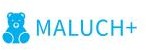 Słownictwo główneGłówny przedmiot45210000-2 Roboty budowlane w zakresie budynków45210000-2 Roboty budowlane w zakresie budynkówDodatkowe przedmioty45262420-1 wznoszenie konstrukcjiobiektów45262420-1 wznoszenie konstrukcjiobiektówDodatkowe przedmioty45111200-0 Roboty w zakresie przygotowania terenu pod budowęi roboty ziemne45111200-0 Roboty w zakresie przygotowania terenu pod budowęi roboty ziemneDodatkowe przedmioty45330000-9 Roboty instalacyjne wodno- kanalizacyjne i sanitarne45330000-9 Roboty instalacyjne wodno- kanalizacyjne i sanitarneDodatkowe przedmioty45331000-6 Instalowanie urządzeń grzewczych, wentylacyjnychi klimatyzacyjnych45331000-6 Instalowanie urządzeń grzewczych, wentylacyjnychi klimatyzacyjnychDodatkowe przedmioty45310000-3 Roboty instalacyjneelektryczne45310000-3 Roboty instalacyjneelektryczneDodatkowe przedmioty45233140-2 Roboty drogoweNazwa kryteriumWagaCena60Gwarancja40